Администрация Таймырского Долгано-Ненецкогомуниципального района*****************************************************************************Отчетсоциально-экономического развитияТаймырского Долгано-Ненецкого муниципального района за 2020 год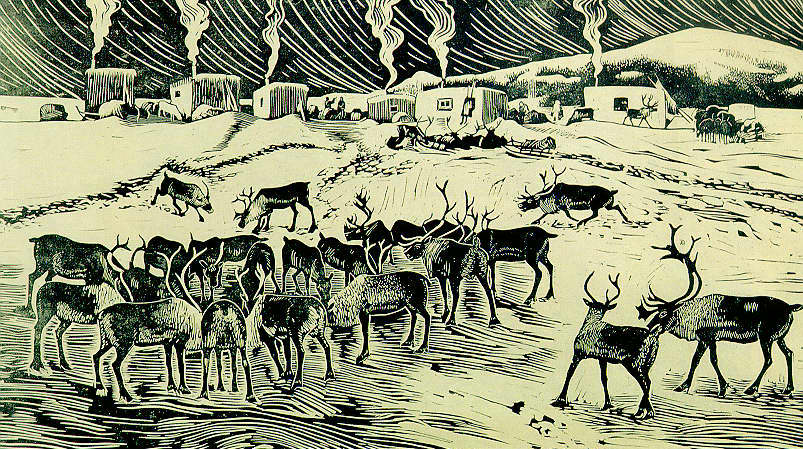 г. Дудинка2021 годСОДЕРЖАНИЕ1. Общая характеристика Таймырского Долгано-Ненецкого муниципального районаТаймырский Долгано-Ненецкий муниципальный район (далее – муниципальный район) занимает территорию полуострова Таймыр - самого северного в Азии, ряд арктических островов, северную часть Среднесибирского плоскогорья и является сухопутной территорией Арктической зоны Российской Федерации. Площадь муниципального района во внешних границах составляет 879,9 тыс. кв. км и занимает 37,2% территории Красноярского края. Муниципальный район является самым большим по площади муниципальным районом Красноярского края и является административно-территориальной единицей с особым статусом. Территория муниципального района относится к абсолютно дискомфортной зоне. Климат близок к арктическому, с продолжительной зимой, полярными ночами, сильными морозами и ветрами, коротким, холодным летом. Средняя температура января составляет - 32°С, июля - от +2 до +13°С. Снежный покров лежит 8 - 9 месяцев в году, осадков выпадает 110 - 350 мм в год. В состав муниципального района входят 2 городских и 2 сельских поселения:г.п. Дудинка, площадь которого составляет 223,5 тыс. кв. км или 25,4% от общей площади муниципального района;г.п. Диксон с общей площадью 218,9 тыс. кв. км или 24,9%;с.п. Хатанга с общей площадью 336,4 тыс. кв. км или 38,2%;с.п. Караул с общей площадью 101,1 тыс. кв. км или 11,5%.На территории расположены 27 населенных пунктов, 25 из которых сельские.Центр муниципального района – г. Дудинка, который является морским и речным портом. Вблизи северной границы муниципального района проходит трасса Северного морского пути Мурманск - Диксон - Хатанга - Тикси - бухта Провидения. Северный морской путь является важнейшей частью инфраструктуры экономического комплекса Крайнего Севера и связующим звеном между российским Дальним Востоком и западными регионами страны. На направлении Мурманск – Дудинка осуществляется круглогодичная морская навигация.Таймыр относится к наименее изученным в геологическом отношении территориям России. Несмотря на это, база сырьевых ресурсов полуострова оценивается как значительная. Имеются запасы каменного угля, нефти, газа, золота, молибдена, меди, титана, полиметаллов, сурьмы, бора, ртути, фосфоритов, железа. Потенциальные ресурсы углеводородов составляют около 20% всех ресурсов Сибирской платформы. На территории муниципального района расположены:государственный природный заповедник «Большой Арктический», расположенный на территории г.п. Диксон. Это самый большой заповедник в мире, его площадь составляет 4 169 222 га. На территории заповедника представлена вся гамма биологических и экологических объектов – восемнадцать видов, занесенных в Международную Красную книгу России и Красную книгу Красноярского края. В заповеднике ведется не только охранная, но и научная, культурно-образовательная деятельность, а также организация экологического туризма;государственный природный заповедник «Путоранский», имеющий комплексный профиль, расположен на территории г.п. Дудинка, площадь составляет 1 363 321 га;государственный природный биосферный заповедник «Таймырский», имеющий комплексный профиль, который находится на территории с.п. Хатанга. В заповеднике ведется научно-исследовательская и охранная работа. На территории заповедника выпасается стадо овцебыков, завезенных на территорию заповедника в конце прошлого века. Площадь составляет 1 781 928 га;государственный природный заказник федерального значения «Пуринский», имеющий биологический профиль, расположенный в 83 км от снп. Воронцово в северо-восточном направлении, 300 км от г. Дудинка. Площадь составляет 787 500 га;государственный природный заказник регионального значения «Бреховские острова», имеющий зоологический профиль, расположенный на территории с.п. Караул. Площадь составляет 288 487 га;государственный природный заказник «Североземельский», имеющий профиль комплексного, биологического, расположенный на территории г.п. Диксон. Площадь составляет 421 700 га;особо охраняемая природная территория – государственный комплексный заказник краевого значения «Агапа» в акватории р. Агапа. Площадь составляет 90 тыс. гектаров, из них 20,2 тыс. гектаров расположены на территории г.п. Дудинка, 69,8 тыс. гектаров в с.п. Караул.  Уникальная территория заказника является частью водно-болотного угодья Междуречье и долины рек Пура и Мокоритто, включенного в список, находящихся на территории Российской Федерации водно-болотных угодий, имеющих международное значение главным образом в качестве местообитаний водоплавающих птиц. Заказник организован с целью сохранения единого ландшафтного комплекса как среды обитания объектов животного мира, сохранения и восстановления популяций редких и исчезающих видов животных, занесенных в Красные книги Российской Федерации и Красноярского края, и мониторинга их состояния, а также сохранения палеонтологических объектов.2. Численность населения, демография Оценочная численность постоянного населения муниципального района по состоянию на 01.01.2021 составила 31 466 человек, что на 0,2% больше, чем на аналогичную дату прошлого года. Плотность населения муниципального района составляет 0,036 человека на 1 кв. км.Численность коренных малочисленных народов Севера по результатам Всероссийской переписи населения 2010 составила 10 132 человека или 32,2% от общей численности населения, из них: долганы - 5 393 человека, ненцы - 3 494 человека, нганасаны - 747 человек, эвенки - 266 человек, энцы - 204 человека, кеты – 19 человек, селькупы – 9 человек.В отчетном периоде демографическая ситуация в муниципальном районе характеризовалась естественным приростом населения - число родившихся (418 человек) превысило число умерших (318 человек) на 100 человек.Миграционное снижение населения за 2020 год составило 36 человек (численность прибывшего населения составила 1 779 человек, выбывшего –                        1 815 человек). Отрицательная динамика миграционного движения населения обусловлена выездом населения за пределы Крайнего Севера.3. Занятость населения Численность безработных граждан, зарегистрированных в службах занятости населения, по состоянию на 01.01.2021 составила 226 человек, что на 78 человек больше численности безработных на аналогичную дату прошлого года (увеличилась: в г.п. Дудинке на 52 чел., в с.п. Хатанга на 13 чел., в с.п. Караул на 14 чел., в г.п. Диксон уменьшилась на 1 чел.).Уровень регистрируемой безработицы в целом по муниципальному району на 01.01.2021 (определенный как отношение численности безработных граждан к численности трудоспособного населения в трудоспособном возрасте) составил 1,2% (в целом по Красноярскому краю – 3,2%), что на 0,4 процентного пункта выше аналогичной даты прошлого года. В 2020 году при содействии службы занятости населения нашли работу 1 261 человек (г.п. Дудинка – 907 чел., с.п. Хатанга – 206 чел., с.п. Караул – 127 чел., г.п. Диксон – 21 чел.), что на 100 человека больше, чем в прошлом году. Трудоустроено:на постоянную работу – 773 человека (г.п. Дудинка – 614 чел., с.п. Хатанга – 87 чел., с.п. Караул – 55 чел., г.п. Диксон – 17 чел.), что на 73 человек больше, чем в прошлом году;на общественные работы – 84 человека (г.п. Дудинка – 59 чел., с.п. Хатанга – 13 чел., с.п. Караул – 8 чел., г.п. Диксон – 4 чел.), что на 29 человек больше, чем в прошлом году;несовершеннолетних граждан – 115 человек (г.п. Дудинка – 29 чел.,            с.п. Хатанга – 36 чел., с.п. Караул – 50 чел.), что на 17 человек больше, чем в прошлом году;испытывающих трудности в поиске работы – 30 человек (г.п. Дудинка – 27 чел., с.п. Хатанга – 3 чел.), что на 2 человека меньше, чем в прошлом году;по направлению службы занятости – 590 человек (г.п. Дудинка – 303 чел., с.п. Хатанга – 145 чел., с.п. Караул – 118 чел., г.п. Диксон – 24 чел.), что на 278 человек меньше, чем в прошлом году.Кроме того:направлено на профобучение 56 человек (г.п. Дудинка – 45 чел.,                с.п. Хатанга – 8 чел., с.п. Караул – 3 чел.), что соответствует уровню прошлого года;оказаны услуги по профессиональной ориентации 2 226 человекам           (г.п. Дудинка – 1 610 чел., с.п. Хатанга – 397 чел., с.п. Караул – 188 чел., г.п. Диксон – 31 чел.), что на 622 человека больше, чем в прошлом году;проведено 7 ярмарок вакансий (г.п. Дудинка – 6, с.п., с.п. Караул - 1), это на 2 ярмарки меньше, чем в прошлом году;оказаны услуги по социальной адаптации 215 человекам (г.п. Дудинка – 150 чел., с.п. Хатанга – 45 чел., с.п. Караул – 20 чел.), что на 22 человека больше, чем в прошлом году;обратились за информацией о положении на рынке труда 4 221 человек    (г.п. Дудинка – 3 102 чел., с.п. Хатанга – 745 чел., с.п. Караул – 332 чел.,                г.п. Диксон – 42 чел.), что на 183 человека больше, чем в прошлом году;обратились за информацией о положении на рынке труда 130 работодателей (г.п. Дудинка – 42 ед., с.п. Хатанга – 61 ед., с.п. Караул – 12 ед., г.п. Диксон – 15 ед.), что на 13 работодателей меньше, чем в прошлом году;обратились за содействием в подборе необходимых кадров 236 работодателей (г.п. Дудинка – 140 ед., с.п. Хатанга – 44 ед., с.п. Караул – 33 ед.,      г.п. Диксон – 19 ед.), что на 19 работодателей меньше, чем в прошлом году;оказаны услуги по содействию самозанятости 316 человекам (г.п. Дудинка – 209 ед., с.п. Хатанга – 73 ед., с.п. Караул – 28 ед., г.п. Диксон – 6 ед.), что на 2 чел. меньше, чем в прошлом году;оказаны услуги по психологической поддержке 111 гражданам                 (г.п. Дудинка – 86 чел., с.п. Хатанга – 15 чел., с.п. Караул – 10 чел.), что на 15 человек меньше, чем в прошлом году.4. Институциональная структура производстваПо состоянию на 1 января 2021 года в Статистический регистр Федеральной службы государственной статистики было включено 539 организаций, зарегистрированных на территории муниципального района, по состоянию на 01.01.2020 в указанный регистр входило 543 организации, зарегистрированные на территории муниципального района.Распределение организаций по формам собственностиПреобладающей формой собственности организаций в 2020 году, как и в прошлом году, являлась частная форма, ее доля составила 65,1% от общего количества зарегистрированных в Статрегистре организаций, наименьшую долю составили организации федеральной и краевой формы собственности – 5,9%.5. Производственная деятельностьЗа 2020 год крупными и средними организациями муниципального района отгружено товаров собственного производства, выполнено работ и услуг собственными силами на сумму 90 142 113,0 тыс. рублей, что на 7,5% меньше уровня 2019 года (97 414 952,0 тыс. рублей).Наибольшую долю в объеме отгруженных товаров занимает промышленное производство, включающее в себя виды экономической деятельности (далее - ВЭД): «Добыча полезных ископаемых» (B), «Обрабатывающие производства» (C), «Обеспечение электрической энергией, газом, паром; кондиционирование воздуха» (D) - 81,4%.Объем отгруженных товаров организаций промышленного комплекса по ВЭД (B, С, D) составил 73 377 220,0 тыс. рублей, что на 10,3% меньше уровня 2019 года (81 842 503,0 тыс. рублей).Ведущую роль в структуре промышленного производства муниципального района занимает добывающая промышленность, которая представлена в основном добычей угля, сырой нефти и газа.6. ИнвестицииОбщий объем инвестиций в основной капитал за счет всех источников финансирования (без субъектов малого предпринимательства и параметров неформальной деятельности) в 2020 году составил 22 320 366,0 тыс. рублей, что на 3,7% больше уровня 2019 года (21 518 518,0 тыс. рублей).Данные изменения обусловлены изменениями объемов инвестиций в основной капитал в наиболее инвестиционно привлекательных отраслях территории: «Добыча полезных ископаемых» (В), «Деятельность профессиональная, научная и техническая» (М), доля которых в общем объеме инвестиций в отчетном периоде составила 47,5% - 43,8% соответственно.Объем инвестиционных вложений по ВЭД:«Добыча полезных ископаемых» (В) составил 10 603 639,0 тыс. рублей, что на 15,9% ниже уровня 2019 года (12 621 190,0 тыс. рублей);«Деятельность профессиональная, научная и техническая» - 9 782 832,0 тыс. рублей, что на 58,9% выше уровня 2019 года (6 156 529,0 тыс. рублей).7. Уровень жизни населенияСреднемесячная заработная плата работающего в номинальном исчислении за отчетный период составила 90 239,0 рублей, что на 13,5% больше уровня прошлого года (79 517,3 рублей), в реальном исчислении (с учетом индекса потребительских цен) - 109,9% к уровню прошлого года.Традиционно наиболее высокий размер оплаты труда наблюдается у работников организаций сферы добычи полезных ископаемых - 132 903,0 рублей, что на 10,4% больше уровня 2019 года, самый низкий размер оплаты труда приходится на сферу сельского, лесного хозяйства, охоты, рыболовства и рыбоводства – 11 133 руб., что на 7,5% меньше уровня 2019 года.Среднемесячная заработная плата работников бюджетной сферы в отчетном периоде составила 67 649,0 рублей, что на 8,4% больше уровня прошлого года.По официальным данным Управления Федеральной службы государственной статистики по Красноярскому краю, Республике Хакасия и Республике Тыва по состоянию на 01.01.2020 на территории муниципального района значилось две организации, имеющих просроченную задолженность по выплате заработной платы перед работниками: АО «Полярная ГРЭ», в отношении которой введена процедура наблюдения при банкротстве и ОАО «Уренгойнефтегазгеология», которая находится в стадии ликвидации (банкротство). Средняя величина прожиточного минимума на душу населения для муниципального района (за исключением с.п. Хатанга) за 2020 год составила – 20 048,0 рублей, что на 7,2% больше уровня прошлого года (18 707,0 рублей):для трудоспособного населения – 20 608,0 рублей, что на 7,1% больше уровня прошлого года (19 237,0 рублей);для пенсионеров – 15 422,0 рубля, что на 6,9% больше уровня прошлого года (14 432,0 рубля);для детей – 20 253,0 рублей, что на 7,4% больше уровня прошлого года (18 856,0 рублей).Средняя величина прожиточного минимума на душу населения для с.п. Хатанга за 2020 год составила – 32 642,0 рубля, что на 4,4% больше уровня прошлого года (31 277,0 рублей):для трудоспособного населения – 33 553,0 рубля, что на 4,3% больше уровня прошлого года (32 162,0 рубля);для пенсионеров – 25 110,0 рублей, что на 4,1% больше уровня прошлого года (24 129,0 рублей);для детей – 32 974,0 рубля, что на 4,6% больше уровня прошлого года (31 525,0 рублей).8. ОбразованиеПо состоянию на 01.01.2021 услуги в области образования на территории муниципального района предоставляли 39 организаций, структура которых не изменилась в сравнении с 2019 годом и представлена:10 дошкольными образовательными организациями;22 общеобразовательными организациями;3 организациями дополнительного образования детей;1 межшкольным методическим центром;1 специальной (коррекционной) образовательной организацией;1 средне профессиональной образовательной организацией;1 организацией для детей – сирот.Общее количество педагогических работников в сфере образования по состоянию на отчетную дату составило 891 человек, что на 0,9% меньше чем в прошлом году (899 человек).Дошкольное образованиеСписочная численность детей, посещавших дошкольные образовательные организации муниципального района, по состоянию на 01.01.2021, составила     2 028 человек, что на 6,3% ниже показателя прошлого года (2 165 человек).На учете по устройству в дошкольные образовательные организации муниципального района, по состоянию на 01.01.2021, состояло 395 детей ясельного возраста, что на 0,2% ниже уровня прошлого года (396 детей).  В системе дошкольного образования было занято 545 работников, из них 262 педагогических работника, что на 0,8% ниже уровня прошлого года (264 работника).В целях сохранения и улучшения условий для получения общедоступного бесплатного дошкольного образования, обеспечения условий и качества обучения, соответствующих федеральным государственным стандартам, реализовывались следующие мероприятия:дооснащалась и обогащалась развивающая предметно - пространственная среда, соответствующая основным требованиям Федерального государственного образовательного стандарта дошкольного образования;обеспечивалось доступное и качественное образование для детей с ограниченными возможностями здоровья с учетом их особых образовательных потребностей; в образовательных организациях, где обучаются лица с ограниченными возможностями здоровья и дети-инвалиды, разработаны модели развития инклюзивного образования в образовательной организации. Опыт инклюзивного образования ТМБ ДОУ «Дудинский центр развития ребенка – детский сад «Белоснежка» успешно представлен на Краевом фестивале лучших инклюзивных практик; в муниципальном районе функционировали 10 групп комбинированной направленности (ТМБ ДОУ «Дудинский центр развития ребенка – детский сад «Белоснежка», ТМБ ДОУ «Дудинский детский сад комбинированного вида «Льдинка», ТМБ ДОУ «Дудинский детский сад общеразвивающего вида с приоритетным осуществлением деятельности по художественно-эстетическому направлению развития детей «Забава», ТМБ ДОУ «Дудинский детский сад комбинированного вида «Рябинка»);приобретены: мебель, технологическое оборудование для оснащения пищеблоков и медицинских кабинетов, игровое и спортивное оборудование, инвентарь, оргтехника и информационно-техническое обеспечение, средства индивидуальной защиты, строительные материалы.В рамках реализации:муниципального проекта «Развитие инженерно-технологического образования в образовательных организациях района»:оборудованы и оснащены цифровые лаборатории «Наураша» в ТМБ ДОУ «Дудинский детский сад комбинированного вида «Льдинка», ТМБ ДОУ «Дудинский центр развития ребенка – детский сад «Белоснежка», ТМБ ДОУ «Дудинский детский сад комбинированного вида «Рябинка»;установлен планетарий в ТМБ ДОУ «Дудинский детский сад комбинированного вида «Льдинка»;отремонтирован и дооснащен шахматный класс в ТМБ ДОУ «Дудинский детский сад общеразвивающего вида с приоритетным осуществлением деятельности по художественно-эстетическому направлению развития детей «Забава»;открыты и оснащены необходимым оборудованием лего-классы в ТМБ ДОУ «Дудинский центр развития ребенка – детский сад «Белоснежка», ТМБ ДОУ «Дудинский детский сад общеразвивающего вида с приоритетным осуществлением деятельности по художественно-эстетическому направлению развития детей «Забава», ТМБ ДОУ «Дудинский детский сад комбинированного вида «Морозко», ТМБ ДОУ «Детский сад комбинированного вида «Сказка».плана мероприятий (дорожная карта) по обеспечению доступности дошкольного образования детей в возрасте от 1,5 до 3 лет на период с 2016 по 2020 годы, снижен возраст поступления в ясельные группы практически во всех поселениях муниципального района (для детей ранее 1,5 лет) за исключением снп. Воронцово и Хантайское Озеро.регионального проекта «Поддержка семей, имеющих детей» с целью повышения компетентности родителей в вопросах образования и воспитания детей, сетью консультационных пунктов, функционирующих на базе образовательных организаций муниципального района, осуществлялась методическая, диагностическая, консультационная и психолого-педагогическая помощь.Общее образованиеЧисленность обучающихся в общеобразовательных организациях, осуществляющих деятельность на территории муниципального района, по состоянию на 01.01.2021 составила 4 998 человек, что на 0,8% ниже показателя прошлого года (5 036 человек), в том числе:в муниципальных общеобразовательных организациях – 4 898 человек (с учетом дошкольных групп кратковременного пребывания детей), что на 0,6% ниже уровня прошлого года (4 926 человек);в краевой общеобразовательной организации (КГБ ОУ «Дудинская школа-интернат») – 100 человек, что на 9,1% ниже показателя прошлого года (110 человек).В системе общего образования было занято 1 497 работников, что на 0,3% ниже уровня прошлого года (1 501 работник), в том числе:в муниципальных общеобразовательных организациях – 1 419 работников, что на 0,5% ниже уровня прошлого года (1 426 работников);в краевом общеобразовательном учреждении (КГБ ОУ «Дудинская школа-интернат») – 78 человек, что на 4,0% выше уровня прошлого года                (75 человек).Из общего числа работников, занятых в системе общего образования, количество педагогических работников составило 544 человека, что на 0,7% ниже уровня прошлого года (548 человек), в том числе:в муниципальных общеобразовательных организациях – 513 человек, что на 0,8% ниже уровня прошлого года (517 человек);в краевой общеобразовательной организации (КГБОУ «Дудинская общеобразовательная школа-интернат») – 31 человек, что соответствует уровню прошлого года.Деятельность по эффективному использованию кадровых, материально-технических и финансовых ресурсов в системе общего образования подтверждается наличием у всех общеобразовательных организаций муниципального района лицензий (разрешений) на право ведения образовательной деятельности, подтверждающих соответствие контрольных значений деятельности общеобразовательных учреждений федеральным и региональным нормативам. В отчетном периоде, в целях сохранения и развития языков коренных малочисленных народов Таймыра в 8 образовательных организациях муниципального района продолжилась реализация проекта «Языковое гнездо» (снп.: Усть-Авам, Волочанка, Потапово, Катырык, Кресты, Хета, Новорыбная, Усть-Порт), в 2020 году проект стартовал еще в 2 образовательных организациях (снп. Носок, с. Караул). В период летней оздоровительной кампании выезд детей в оздоровительные лагеря, расположенные за пределами муниципального района, не состоялся, в связи с проводимыми мерами, направленными на борьбу с коронавирусной инфекцией (2019-nСoV) на территории Красноярского края, в рамках соответствующих Указов Губернатора Красноярского края.В отчетном периоде в образовательных организациях проводились различные мероприятия, конференции и конкурсы. Основными из которых стали:научно-практическая конференция «Золотое перо», участниками которой стали 77 школьников;конкурс исследовательских краеведческих работ «Есть Таймыр Единственный», участниками которого стали 40 школьников;международный конкурс по математике «Кенгуру – математика для всех», участниками которой стали 138 школьников; всероссийский конкурс по естествознанию «ЧИП», участниками которого стали 86 первоклассников; краевой молодежный форум «Научно -технический потенциал Сибири»; участниками которого стали 10 школьников.За высокие личные достижения 15 школьников муниципального района поощрены новогодними подарками в рамках мероприятий Губернаторской ёлки, за высокие достижения в интеллектуальной, спортивной, творческой и общественной деятельности 10 одаренным детям выплачено денежное вознаграждение.За достижения в работе с одаренными детьми 5 педагогов были поощрены выплатой:учитель русского языка и литературы ТМК ОУ «Дудинская гимназия» Барабановой Василисе Витальевне;педагог дополнительного образования ТМБ ОУДО «ДЮЦТТ «Юниор» Елекову Карчаге Ивановичу.учитель начальных классов ТМК ОУ «Дудинская гимназия» Лебедевой Анжеле Валерьевне;учитель музыки ТМК ОУ «Дудинская гимназия» Моисеевой Наталье Васильевне;учитель биологии ТМК ОУ «Дудинская средняя школа № 4» Щукиной Татьяне Михайловне.В целях повышения качества услуг общедоступного бесплатного общего образования, в отчетном периоде в общеобразовательных организациях муниципального района, реализовывались следующие мероприятия:капитальный ремонт системы отопления и наружных сетей теплоснабжения филиала «Малокомплектная начальная школа-детский сад             п. Жданиха «ТМК ОУ «Хатангская средняя школа №1»;капитальный ремонт системы отопления и наружных сетей теплоснабжения Филиала «Малокомплектная начальная школа-детский сад                    п. Кресты «ТМК ОУ «Хатангская средняя школа №1»;капитальный ремонт первого этажа здания, системы вентиляции и отделки потолков в пищеблоке здания ТМК ОУ «Дудинская средняя школа                 № 3»;благоустройство территории ТМК ОУ «Дудинская средняя школа                 № 4»;ремонт спортивного зала ТМК ОУ «Носковская средняя школа – интернат»;приобретены: учебники, технологическое оборудование для пищеблоков, учебное и спортивное оборудование, наглядные и звуковые пособия, экспонаты, музыкальное оборудование, оргтехника, мебель, канцелярские товары, и т.д.Дополнительное образованиеСистема дополнительного образования по состоянию на 01.01.2021 представлена 3 муниципальными организациями, в которых в отчетном периоде занималось 2 409 учащихся, что составило 48,2% от общей численности учащихся муниципальных образовательных организаций общего образования, что на 7,5% выше аналогичного периода 2019 года (2 240 учащихся).В 2020 году муниципальными организациями дополнительного образования детей, в рамках проектов «Школьная спортивная лига» и «PRO-Движение», проводились различные мероприятия, конкурсы и акции. Основными из которых стали:муниципальные этапы военно-спортивной игры «Победа»;военно-спортивная игра «Таймырская Зарница» среди учащихся образовательных организаций;конкурс IT-работ «Цифровой мир»;конкурс «Живая классика»;акция «Засветись - стань заметнее»; акция «Пешеход на переходе».С целью обеспечения стабильного функционирования муниципальных учреждений дополнительного образования детей, а также повышения качества, предоставляемых услуг были приобретены: спортивное, туристическое оборудование, оргтехника и мягкий инвентарь, конструкторы LEGO, комплекты для роботов и т.д.9. КультураПо состоянию на 01.01.2021 на территории муниципального района функционировали 62 организации культуры и искусства, структура которых не изменилась в сравнении с 2019 годом и представлена:26 общедоступными библиотеками;22 клубными учреждениями;3 центрами народного творчества;1 культурно-досуговым центром;1 кинотеатром;2 информационными центрами;5 детскими школами искусств;1 краеведческим музеем;1 домом народного творчества.В 2020 году творческая делегация муниципального района приняла участие в различных мероприятиях, выставках, конкурса основными из которых стали:мероприятия, приуроченные к 75-летию Победы в Великой Отечественной войне и к Году памяти и славы;открытие музея «Боевой славы»;торжественная церемония открытия «Аллеи моряков североморцев» и церемонии закладки камня в честь 75-летия Победы в Великой Отечественной войне и 90-летия Таймыра;VI Всероссийский фестиваль художественного творчества малочисленных финно-угорских и самодийских народов в городах Выборг и Санкт-Петербург;районный обучающий семинар для таймырских преподавателей хореографического отделения и декоративно-прикладного искусства по созданию национального костюма и правилам постановки современного танца;выставка «Таймыр – сердце «Сибирской Арктики» (Дом дружбы народов в г. Красноярске);торжественные мероприятия, приуроченные к 90-летию образования Таймыра (приветственный концерт «Полярный круг дружбы», зажжение «Огня Дружбы», проект «Этногород» с участием пяти чумов коренных этносов полуострова). На базе ведущих творческих ВУЗов России (Санкт-Петербургский государственный институт культуры, Всероссийский государственный институт кинематографии имени С.А. Герасимова) прошли обучение 8 сотрудников учреждений культуры поселений муниципального района.В отчетном периоде проведение массовых мероприятий было приостановлено в связи с проводимыми мерами, направленными на борьбу с коронавирусной инфекцией (2019-nСoV) на территории Красноярского края, в рамках соответствующих Указов Губернатора Красноярского края. Вместе с тем, большую часть работы учреждения культуры осуществляли в дистанционном режиме с использованием интернет-ресурсов. Несмотря на сложившуюся ситуацию организациями культуры и искусства, были приложены все усилия для осуществления своей деятельности и предоставления услуг гражданам в полном объеме. Так, библиотеки муниципального района, продолжили ежегодную деятельность по возрождению интереса населения к литературе, популяризации книг и чтения, развитию читательских интересов.В отчетном периоде были проведены информационно-просветительские мероприятия, среди которых – виртуальные просмотры выставок, обзоры литературы, литературные викторины, мастер-классы и другие. Библиотеки поселений приняли участие в акциях федерального, регионального и районного уровней, приуроченных к 75-летию Победы в Великой Отечественной войне.В рамках улучшения качества услуг, предоставляемых библиотеками, в отчетном периоде к сети Интернет подключены 3 библиотеки с.п. Караул                       (снп. Байкаловск, снп. Носок, снп. Усть-Порт).В рамках деятельности КГБУК «Таймырский краеведческий музей» всеми видами музейной деятельности было охвачено порядка 18,6 тыс. человек, в том числе благодаря целенаправленным мерам по наполнению и продвижению официального сайта музея и страниц в социальных сетях, число посетителей интернет-площадок музея возросло с 9,3 тыс. человек за 2019 год до 184,9 тыс. человек.Традиционно особое внимание сотрудниками музея уделялось экспозиционно-выставочной работе. Проведено 354 экскурсии с числом посетителей более 3,4 тыс., для которых были подготовлены 24 выставки по разной тематике: «Подвиг твой вечен, солдат», посвященная 75-летию Великой Победы в рамках года Памяти и Славы; «Норильлаг. Выжить и помнить», в рамках Международного дня коренных народов мира; «Итория Дудинской Святой-Введенской церкви», к 250-летию со времени основания; «Таймыр. 90 лет свершений», к 90-летию образования Таймырского национального округа и т.д.Сотрудниками учреждения было проведено 133 мероприятия с охватом более 1,7 тыс. человек, в том числе 33 мероприятия онлайн.Также, в отчетном периоде были изданы: фотоальбом «Арктика-Таймыр», брошюра «Таймыр. Прошлое и настоящее», брошюра «История Дудинской Свято-Веденской церкви», буклет «10 причин приехать на Таймыр».С целью сохранения традиционной культуры коренных малочисленных народов Севера КГБУК «Таймырский Дом народного творчества» проведено 194 мероприятия, которые посетили более 52,6 тыс. человек.В связи с проводимыми мерами, направленными на борьбу с коронавирусной инфекцией (2019-nСoV) на территории Красноярского края учреждение осуществляло активную работу в дистанционном режиме с использованием интернет-ресурсов (проводились: мастер-классы по декоративно-прикладному искусству, видеоуроки по традиционной культуре коренных малочисленных народов Таймыра, выставки, конкурсы, концерты в онлайн формате).Наряду с этим, творческая делегация КГБУК «Таймырский Дом народного творчества» приняла участие в таких мероприятиях как: выставка этнографических предметов изобразительного и декоративно-прикладного искусства «Таймырское кочевье» (г. Санкт-Петербург), выставка изобразительного искусства и резной кости в рамках XV Международной выставки-ярмарки «Сокровища севера. Мастера и художники России 2020» (г. Москва), выставка резной кости в рамках Международной выставки художественного косторезного искусства «Душа Севера» (г. Салехард) и других.Учреждением подготовлено и издано 10 информационно-методических изданий.В отчетном периоде КДЦ «Арктика» было продемонстрировано 78 художественных фильмов, в том числе 39 отечественного производства, проведено 54 культурно-досуговых мероприятия, в которых приняло участие более 13,7 тыс. человек.В рамках повышения спроса на киноуслуги КДЦ «Арктика» уже традиционно проводились различные мероприятия для всех возвратных категорий граждан муниципального района: конкурсно-игровые и предсеансовые программы, онлайн-челленджи, онлайн-акции, молодежный проект «Ночь кино-онлайн», благотворительное мероприятие «Мои любимые мультфильмы», кинолекиторий и тематические киносеансы для учащихся школ г. Дудинка, праздничный розыгрыш ко Дню российского и международного кино, и другие.В рамках деятельность детских школы искусств в 2020 году были реализованы 2 социальных проекта благотворительной программы «Мир новых возможностей» ПАО «ГМК «Норильский никель»: МБУ ДО «Детская школа искусств им. Б.Н. Молчанова» - «Звенящие голоса тундры»;МКУ ДО «Детская школа искусств» с. п. Хатанга – «Театр+музыка».Указом Губернатора края хореографическому ансамблю МБУ ДО «Детская школа искусств им. Б.Н. Молчанова» «Жемчужина Заполярья» присвоено почетное звание Красноярского края «Образцовый художественный коллектив». Численность обучающихся, охваченных дополнительным образованием в области культуры составила 1 062 чел., что на 0,8% больше чем в 2019 году (1 054 чел.). МКУ «Таймырский информационный центр»:начата реализация проекта «Притяжение Таймыра» (г. Дудинка) с целью развития туристской инфраструктуры; разработана концепция и представлены местные турпродукты в рамках продвижения туристско-рекреационного кластера «Арктический» на туристической выставке MITT (г. Москва); осуществлена организация экскурсионной программы, а также информационная поддержка круизного тура Красноярск-Дудинка-Красноярск в остановочном пункте г. Дудинка (судоходная компания «ВодоходЪ»), в рамках круизного тура муниципальный район посетило свыше 300 человек; разработаны туристические буклеты «Таймыр Арктический» (250 шт.);велась активная работа по наполнению информацией официального веб-сайт МКУ «Таймырский информационный центр»;разработана концепция фотовыставки «Таймыр - сердце сибирской Арктики» (г. Красноярск), разработана печатная продукция - сувенирные календари «Таймыр. 90».10. Физкультура и спортПо состоянию на 01.01.2021 на территории муниципального района функционировали 63 спортивных сооружения, что на 5% больше чем на аналогичную дату прошлого года, и 3 спортивные организации, что соответствует прошлому году.С целью совершенствования физкультурно-спортивной инфраструктуры в отчетном году:введены в эксплуатацию: спортивный зал в ТМК ОУ «Хатангская средняя общеобразовательная школа-интернат» с. Хатанга, универсальная спортивная площадка в снп. Усть-Порт (плоскостное сооружение), а также открыты два спортивных объекта (спортивный зал, тренажерный зал) в спортивно-оздоровительный комплекс ЗТФ ПАО «ГМК Норильский никель» г. Дудинка, при этом из-за пожара в здании ТМК ОУ «Волочанская средняя школа №15 имени Огдо Аксеновой» произошло убытие нестандартного спортивного зала;приобретены и установлены: спортивная площадка в снп. Усть-Порт и спортивные тренажеры в с. Караул;осуществлена закупка и доставка витражей для Центра силовых видов спорта МАУ «Дудинский спортивный комплекс».Спортсмены муниципального района приняли участие в 26 соревнованиях (тхэквондо, греко-римская борьба, мини-футбол, пауэрлифтинг, спортивный туризм, бокс, спортивная акробатика, кендо, северное многоборье, лыжные гонки, керлинг) различного уровня, завоевано 116 медалей, в том числе: 42 золотых, 40 серебряных и 34 бронзовых. 	В целом на территории муниципального района в 2020 году проведено 157 спортивных соревнований для всех категорий населения, в которых приняли участие более 7 тыс. человек, что на 33,2% и 50,0% ниже показателей прошлого года соответственно (235 спортивных соревнований, 14 тыс. участников).За отчетный год присвоено 211 спортивных разрядов, в том числе: 2 спортсмена выполнили норматив «Мастер спорта», 11 спортсменов выполнили норматив «Кандидат в мастера спорта».Кроме того, был проведен спортивный вечер по итогам 2019 года с награждением лучших тренеров и спортсменов, где были отмечены 110 спортсменов, 33 тренера и работника отрасли физической культуры и спорта по 11 видам спорта.В связи с проводимыми мерами, направленными на борьбу с коронавирусной инфекцией (2019-nСoV) на территории Красноярского края, количество проводимых в 2020 году на территории муниципального района спортивных мероприятий сократилось. Самыми яркими массовыми мероприятиями стали:турнир по игровым видам спорта (мини-футбол, волейбол, баскетбол) «Кубок северных городов» с участием команд Северного морского флота;«Кросс наций» в рамках Всероссийского дня бега.Также на территории были проведены летний и зимний этапы сдачи норм ВФСК «ГТО», в которых приняли участие 262 человека. Выполнили нормативные тесты 77 жителей Таймыра, получили знаки отличия: золотые – 25 чел., серебряные – 29 чел., бронзовые – 23 чел.11. Молодежная и семейная политикаВ отчетном периоде в рамках поддержки молодежных и общественных инициатив организовано 6 районных конкурсов проектов по следующим направлениям: патриотическое – «Салют, Победа»;пропаганда здорового образа жизни – «Таймыр – территория здоровья»; развитие и поддержка молодежных инициатив в сфере благоустройства, развития современных направлений творчества – «Мы вместе»; укрепление толерантности и профилактика экстремизма в молодежной среде – «Диалог»; развитие инновационных подходов к социокультурной реабилитации инвалидов – «Зажги свою звезду над Енисеем»; поддержка и развитие социального добровольчества – «Добротворчество». Финансовую поддержку в размере 710,3 тыс. рублей получили 50 молодежных проектов. Количество благополучателей от реализованных молодежными инициативными группами проектов составила 1 885 человек.На базе МКУ «Таймырский молодежный центр» действовали 5 муниципальных штабов флагманских программ: «Мы помогаем» (Добровольчество), «Мы гордимся» (Патриотическое воспитание), «Мы создаем» (Творчество), «Мы достигаем» (ЗОЖ), «Мы развиваем» (Карьера).Всего за 2020 год МКУ «Таймырский молодежный центр» проведено 132 мероприятия, в которых приняло участие 3 238 человек.Кроме этого, в рамках краевого инфраструктурного проекта «Территория Красноярского края» МКУ «Таймырский молодежный центр» организовало конкурс проектов «Таймырский Долгано-Ненецкий муниципальный район 2020». По итогам проектной школы поддержано 16 проектов, 14 из которых получили материальную поддержку на общую сумму 269,86 тыс. рублей, 2 проекта – административную поддержку.В рамках формирования нетерпимости к любым проявлениям экстремизма и терроризма были организованы:конкурс рисунков «Счастливое детство глазами ребенка», участниками которого стали 556 детей; игра «Путешествие в страну толерантность», участниками которой стали 215 человек.С целью содействия формированию личности подрастающего поколения на территории муниципального района продолжилась реализация инфраструктурного проекта «Российское движение школьников», а также Всероссийского военно – патриотического общественного движения – «Юнармия». В отчетном периоде за счет популяризации патриотического движения численность молодежи в возрасте от 14 до 18 лет, вовлеченных во Всероссийское военно – патриотическое общественное движение – «Юнармия» увеличилась до 423 человек.12. Социальная политикаВ 2020 году социальное обслуживание населения на территории муниципального района осуществляло КГБУ СО КЦСОН «Таймырский», где услуги жителям предоставляли 7 отделений:отделение профилактики безнадзорности и правонарушений несовершеннолетних (с двумя группами социальной реабилитации несовершеннолетних);отделение социальной помощи семье и детям (полустационарная форма);социально-реабилитационное отделение для граждан пожилого возраста и инвалидов, детей и лиц с ограниченными возможностями;отделение временного проживания граждан пожилого возраста и инвалидов;отделение «Социальная гостиница»;отделение срочного социального обслуживания;отделение социального обслуживания на дому.КГБУ СО КЦСОН «Таймырский» в отчетном периоде оказаны социально-бытовые, социально-медицинские, социально-психологические, социально-педагогические, социально-трудовые, социально-правовые услуги, услуги в целях повышения коммуникативного потенциала граждан, имеющих ограничения жизнедеятельности более 4 тыс. граждан, в том числе:72 929 услуг - по форме социального обслуживания на дому (очно);74 992 - услуги оказано по форме стационарного социального обслуживания;6 363 услуги - по форме полустационарного социального обслуживания;115 услуг по форме социального обслуживания на дому (заочно);1 429 срочных социальных услуг.Также, осуществлялось оказание мер социальной поддержки ветеранам труда, неработающим пенсионерам, реабилитированным гражданам, инвалидам, детям-инвалидам, семьям, имеющим детей, многодетным семьям и малообеспеченным семьям, лицам, оказавшимся в трудной жизненной ситуации и не имеющим возможности разрешить ее собственными силами.Общая численность лиц, состоящих на учете в органах социальной защиты, составила 18 124 гражданина, из них 7 558 граждан имели право на меры социальной поддержки, что на 0,9% больше чем за аналогичный период 2019 года (17 950 граждан).В отчетном году по заявлениям граждан были предоставлены следующие меры социальной поддержки:единовременная адресная материальная помощь гражданам, оказавшимся в трудной жизненной ситуации и не имеющим возможности разрешить ее собственными силами – 936 гражданам;единовременная адресная материальная помощь гражданам на ремонт жилого помещения, электропроводки и печного отопления – 30 гражданам;компенсация реабилитированным гражданам стоимости проезда к месту отдыха и обратно – 21 гражданину;компенсация расходов на изготовление и ремонт зубных протезов ветеранам труда Красноярского края – 9 гражданам;выдано 68 сертификатов на «Краевой материнский капитал» семьям, родившим 3-го и последующего ребенка.Кроме того, 155 детей из числа детей-инвалидов и детей, проживающих в семьях с родителями-инвалидами, получили новогодние подарки. Газету «Наш Красноярский край» бесплатно получали 1 898 человек из числа ветеранов, инвалидов, многодетных семей.13. Национальная политикаВ 2020 году в целях улучшения социально-экономических условий жизни коренных малочисленных народов Севера во исполнение законов Красноярского края: от 18.12.2008 № 7-2660 «О социальной поддержке граждан, проживающих в Таймырском Долгано-Ненецком муниципальном районе Красноярского края», от 18.12.2008 № 7-2670 «О наделении органов местного самоуправления Таймырского Долгано-Ненецкого муниципального района и поселений, входящих в его состав, государственными полномочиями по социальной поддержке отдельных категорий граждан, проживающих в Таймырском Долгано-Ненецком муниципальном районе Красноярского края, а также по государственной регистрации актов гражданского состояния» в рамках оказания мер социальной поддержки лицам из числа коренных малочисленных народов Севера предоставлены:компенсационные выплаты 1 953 гражданам, ведущим традиционный образ жизни и осуществляющим традиционную хозяйственную деятельность;материальная помощь в целях уплаты налога на доходы физических лиц 64 гражданам;социальные выплаты 21 гражданину за изъятие 78 особей волка из естественной среды его обитания;дополнительная стипендия 193 студентам, обучающимся за пределами муниципального района;частичная оплата обучения 23 студентам из семей, среднедушевой доход которых ниже величины прожиточного минимума, установленного для соответствующей группы территории Красноярского края на душу населения, обучающихся на платной основе по очной форме обучения в высших и средних профессиональных учебных заведениях, расположенных за пределами муниципального района;оплата проезда к месту учебы и обратно 28 студентам из числа коренных малочисленных народов;доставка до места нахождения родителей (законных представителей) и обратно 193 детей из числа коренных малочисленных народов Севера, обучающихся в ТМК ОУ «Дудинская средняя школа № 1», ТМК ОУ «Носковская средняя школа-интернат», ТМК ОУ «Хатангская средняя школа-интернат»; кочевое жилье в виде балка 65 гражданам; горюче-смазочные материалы в виде керосина осветительного для освещения кочевого жилья 623 гражданам;средства связи (радиостанции) и сопутствующее оборудование 66 гражданам;комплекты для новорожденных 169 женщинам из числа коренных малочисленных народов Севера в связи с рождением детей, проживающих в сельской местности, вне зависимости от дохода семьи, а также женщинам из числа коренных малочисленных народов Севера, проживающих в г. Дудинка и г.п. Диксон, из семей, доход которых ниже величины прожиточного минимума, установленного для соответствующей группы территорий Красноярского края на душу населения;лекарственные и медицинские препараты (медаптечки) 521 гражданину, занимающемуся видом традиционной хозяйственной деятельности - оленеводством.Также, в отчетном периоде организованы и проведены социально значимые мероприятия для коренных малочисленных народов Севера:праздник «День рыбака» - в качестве призов вручены лодочные моторы;Международный День коренных народов мира, в рамках которого призы (наборы спутникового телевидения) вручены победителям районного конкурса «Промысловики Таймыра»;мероприятия, посвященные Дню Таймыра, в рамках которых подарки и призы (телевизоры, термопоты, чайники) вручены победителям районного конкурса «Сохранение национальных традиций».В целях сохранения этнического и культурного наследия коренных малочисленных народов Севера осуществлялись выпуски на языках коренных малочисленных народов Севера: радиопередач, приложений в газете «Таймыр».14. Потребительский рынокПотребительский рынок муниципального района представлен субъектами малого и среднего предпринимательства (далее - СМиСП), по состоянию на 01.01.2021 количество СМиСП составило 730, в том числе:юридических лиц - 192 ед., что на 3,5% меньше, чем в прошлом году (199 ед.);индивидуальных предпринимателей – 538 ед., что на 1,6% меньше показателя прошлого года (547 ед.).В 2020 году оборот розничной торговли по муниципальному району составил 3 877,6 млн. рублей, оборот общественного питания – 121,7 млн. рублей, объем платных услуг населению – 1 039,7 млн. рублей.Сводный индекс потребительских цен по Красноярскому краю за январь – декабрь 2020 года к январю - декабрю 2019 года составил 103,3%, что на 1,7 процентных пункта ниже значения показателя прошлого года.Индекс потребительских цен (тарифов) на товары и платные услугиИтоги анализа информации об уровне средних потребительских цен на социально-значимые продовольственные товары г. Дудинки, с. Хатанги,                        г. Норильска и п. Туры свидетельствуют, что цены в г. Дудинке:в сравнении с г. Норильск:на 28,6% (2019 – 31,0%) из общего перечня товаров ниже, разница в цене составляет от 3,0% (морковь) до 17,9% (виноград); на 71,4% (2019 – 69,0%) товаров выше, разница в цене составляет от 2,1% (хлеб и булочные изделия из пшеничной муки 1 и 2 сортов) до 39,2% (лук репчатый);в сравнении с с. Хатанга:на 81,0% (2019 – 81,0%) из общего перечня товаров ниже, разница в цене составляет от 5,0% (сметана) до 73,7% (морковь);9,5% (2019 – 9,5%) (говядина, баранина, свинина (кроме бескостного мяса), рыба мороженая разделанная (кроме лососевых пород)) из общего перечня товаров равны;на 9,5% (2019 – 9,5%) товаров выше, разница в цене составляет от 1,7% (хлеб и булочные изделия из пшеничной муки 1 и 2 сортов) до 15,7% (вермишель);в сравнении с п. Тура: на 76,2% (2019 – 64,3%) из общего перечня товаров ниже, разница в цене составляет от 3,4% (сельдь соленая) до 63,4% (яйца куриные, 1 дес.);на 23,8% (2019 – 35,7%) товаров выше, разница в цене составляет от 0,2% (масло сливочное) до 83,7% (хлеб ржаной, ржано-пшеничный).На сегодняшний день на территориях со сложной и дорогостоящей транспортной схемой объективно складываются крайне высокие цены на товары народного потребления, в результате чего проживающее в поселках население, преимущественно относящееся к коренным малочисленным народам Севера, испытывает сложности с приобретением продуктов питания и других товаров по доступным ценам.В целях повышения эффективности реализации задач по оказанию поддержки населению отдаленных и труднодоступных населенных пунктов                      с.п. Хатанга, г.п. Диксон в отчетном году продолжилась реализация мероприятий по субсидированию части затрат, связанных с обеспечением населения основными продуктами питания и товарами первой необходимости. По результатам проведенных конкурсных отборов получателями субсидий по поставке продуктов питания в 2020 году были:с.п. Хатанга: ООО «Горняк», «Макс Плюс», ИП Иваницкий М.В., ИП Набиев М.З., ИП Жапов Б.Б., ИП Гусейнов Г.А., ИП Захарова К.В., ИП Теймуров С.А., ИП Захаров М.В.;г.п. Диксон: ИП Табакова В.А., ИП Тереньтева Л.А.Всего в отчетном периоде доставлено и реализовано населению продовольственных товаров, подлежащих субсидированию, в объеме порядка 1 050 тонн, в том числе для обеспечения с.п. Хатанга – 142 тонны. Разница между ценой на основные продукты питания в субсидируемых предприятиях и предприятиях, не получающих субсидии, в среднем составила 30%, а в летнюю навигацию овощи в среднем реализовывались в 3-4 раза дешевле.Наряду с этим, с целью сдерживания роста цен на хлеб, реализуемый населению сельских населенных пунктов поселений муниципального района, продолжилась реализация мероприятий по субсидированию части затрат хлебопекарным предприятиям, связанных с производством и реализацией хлеба населению.Так, в 2020 году возмещена часть затрат, связанных с производством и реализацией хлеба 11 товаропроизводителям, осуществляющим производство хлеба в 10 населенных пунктах муниципального района.В результате реализации мероприятий хлеб населению реализовывался по следующим ценам:г.п. Дудинка (без учета г. Дудинка) – 85,00 рублей за 1 кг (при себестоимости 1 кг хлеба в разных населенных пунктах от 136,90 рублей до 356,69 рублей);г.п. Диксон – 81,25 рублей за 1 кг (при себестоимости 1 кг хлеба 176,0 рублей)4;с.п. Хатанга - 73,33 рубля за 1 кг (при себестоимости 1 кг хлеба 145,68 рублей);с.п. Караул - 86,55 рублей за 1 кг (при себестоимости 1 кг хлеба в разных населенных пунктах от 122,16 рублей до 140,73 рублей).С целью создания благоприятных условий для развития СМиСП на территории муниципального района, в отчетном периоде были предоставлены субсидии:3 СМиСП на возмещение части затрат, связанных с уплатой первого взноса (аванса) при заключении договора (договоров) лизинга оборудования с российскими лизинговыми организациями в целях создания и (или) развития либо модернизации производства товаров (работ, услуг) – ООО «Автобан», ООО «Потапово», ООО «Северная гавань»;1 СМиСП на возмещение части затрат, связанных с приобретением оборудования в целях создания и (или) развития либо модернизации производства товаров (работ, услуг) – ИП Малачинский А.К.;1 СМиСП на возмещение части затрат, связанных с началом предпринимательской деятельности, выплат по передаче прав на франшизу (паушальный взнос) и приобретение основных средств - ИП Бутяга А.В.Кроме того, обучено (дистанционно) основам предпринимательской деятельности 23 человека из числа субъектов малого предпринимательства и граждан, желающих заняться предпринимательской деятельностью. 15. Развитие агропромышленного комплексаОсновными видами деятельности сельских и промысловых хозяйств на территории муниципального района являются оленеводство, рыболовство и охотничий промысел, которые относятся к традиционным видам хозяйственной деятельности коренных малочисленных народов Севера.По состоянию на 01.01.2021 в Реестр субъектов агропромышленного комплекса Красноярского края, претендующих на получение государственной поддержки, включены 11 сельскохозяйственных товаропроизводителей муниципального района, что на 31,2% ниже уровня прошлого года:3 сельскохозяйственных производственных кооператива:в с.п. Караул – «Сузун», «Яра-Танама»;в с.п. Хатанга – «Тундровик»; сельскохозяйственный потребительский кооператив, в с.п. Хатанга – «Катырык»;7 индивидуальных предпринимателей – глав крестьянских (фермерских) хозяйств:в г. Дудинка – Степин А.В.;в с.п. Караул – Сабельфельд Е.В., Илькив Л.Б., Ядне Г.А., Цыганкова В.А., Вэнго В.Н., Кожекина О.А.;Домашним северным оленеводством занимаются на территории с.п. Хатанга, Караул и г.п. Дудинка. По предварительным данным по состоянию на 01.01.2021 года поголовье оленей составило 121 251 голова, что на 3,3% меньше уровня прошлого года (125 328 голов). Промысловый рыбохозяйственный фонд муниципального района включает 240 рек общей протяженностью 50 тыс. км. В заполярной зоне насчитывается 173 озера, имеющих рыбопромысловое значение, общей площадью 10,2 тыс. кв. км. Рыбный промысел обеспечивает население муниципального района ценнейшей продукцией питания, а производство - сырьем для переработки.На 2020 год муниципальному району было выделено - 4 179,22 тн промышленных водных биологических ресурсов по всем бассейнам рек и озер, распределено 815,89 тн. ценных пород рыб. Освоено водных биоресурсов – 2 433,76 тн., в том числе 790,25 тн. ценных пород рыб. Основной причиной не освоения распределенного лимита водных биоресурсов является прекращение хозяйственной деятельности части индивидуальных предпринимателей, осуществлявших промышленное рыболовство.Кроме основных видов традиционного хозяйствования на территории        г. Дудинка индивидуальным предпринимателем Фученко Н.М. осуществляется разведение свиней и реализация продукции свиноводства. По состоянию на 01.01.2020 поголовье свиней составило 65 голов, что ниже уровня прошлого года на 9,7% (72 головы).В отчетном периоде в целях сохранения и развития традиционного образа жизни и хозяйственной деятельности коренных малочисленных народов Таймыра представлены субсидии на компенсацию части затрат по развитию северного оленеводства 12 сельскохозяйственным товаропроизводителям:на наращивание поголовья северных оленей: ОСПК «Яра-Танама», СОППК «Тундровик»;на содержание поголовья северных оленей: ИП – Главе КФХ Береговой А.Е., ИП – Главе КФХ Вэнго В.Н., ИП – Главе КФХ Цыганковой В.А., ИП – Главе КФХ Ямкиной Э.А., ИП – Главе КФХ Степину А.В., ИП – Главе КФХ Ядне Г.А., ОСПК «Сузун», ИП Яптунэ И.О., ИП Яптунэ К.В., Главе КФХ Яр В.Н.;на реализацию мяса домашнего оленя – ИП Главе КФХ Ядне Г.А. и ИП Главе КФХ Степину А.В.Кроме того, бухгалтеру ОСПК «Яра-Танама» Устиновой О.А. предоставлена социальная выплата в целях получения высшего образования.Продолжились мероприятия по поддержке лиц из числа коренных малочисленных народов и лиц, ведущих традиционный образ жизни, так в отчетном году выделены средства 9 грантополучателям по номинациям:«Организация сбора (добычи), и (или) хранения, и (или) реализации продукции традиционных видов хозяйственной деятельности малочисленных народов» – ИП Фефелов А.Ю., ИП Красовский С.А., СХА «Заря», СРОКМНС «Тастах Хирь»;«Организация производства непищевой продукции, связанной с переработкой продукции вида традиционной хозяйственной деятельности малочисленных народов - оленеводства (за исключением мяса домашних северных оленей)» – СРОКМНС «Хуалэ»;«Создание этнодеревни как способа сохранения традиционного образа жизни коренных малочисленных народов и развития видов традиционной хозяйственной деятельности коренных малочисленных народов» – СРОКМНС «Хаски-тыал»;«Приобщение детей и подростков к родной культуре, языку, национальным видам спорта и традиционным видам хозяйственной деятельности малочисленных народов» – Яптунэ Р.П., Гафарова А.Н., Столыпина Е.Н.16. Жилищно-коммунальное хозяйствоНа территории муниципального района общая площадь эксплуатируемого жилищного фонда, по состоянию на 01.01.2021 составила 646,24 тыс. кв. метров, что на 07,% меньше аналогичного периода прошлого года (650,69 тыс. кв.).Доля ветхого и аварийного жилого фонда составила 5,92% от общей площади жилья или 38,257 тыс. кв. метров, что на 0,04% больше аналогичного периода прошлого года (5,88 %).Услуги в сфере электроснабжения, теплоснабжения, водоснабжения на территории муниципального района в 2020 году оказывали 9 предприятий жилищно-коммунального хозяйства различных форм собственности.Расходы на жилищно-коммунальные услуги составили 3 108 960,96 тыс. рублей, что на 6,9% больше уровня прошлого года (2 908 609,49 тыс. рублей).Уровень возмещения населением затрат за предоставление жилищно-коммунальных услуг, по установленным для населения тарифам, составил 80,26%, что на 0,14 процентного пункта ниже уровня прошлого года (80,40%).Доходы от потребителей за жилищно-коммунальные услуги составили 1 873 924,25 тыс. рублей, что на 1,9% меньше уровня прошлого года (1 910 091,17 тыс. рублей).Убытки предприятий жилищно-коммунального хозяйства, образовавшиеся в связи с предоставлением жилищно-коммунальных услуг населению по тарифам, не обеспечивающим возмещение издержек, покрываются за счет средств субсидий из краевого бюджета на условиях софинансирования за счет средств районного бюджета и бюджетов поселений муниципального района. За 2020 год выплачены субсидии:5 энергоснабжающим организациям на компенсацию выпадающих доходов, возникающих в результате поставки населению по регулируемым ценам (тарифам) на электрическую энергию, вырабатываемую дизельными электростанциями на территории муниципального района, на сумму 604 199,71 тыс. рублей;6 предприятиям на компенсацию части расходов граждан на оплату коммунальных услуг в сумме 596 530,45 тыс. рублей.В рамках Северного завоза для нужд учреждений образования, культуры и административных зданий территориальных отделов Администраций поселений муниципального района поставлено 7 853,2 тонн угля каменного, для населения, проживающего в домах с печным отоплением и граждан из числа коренных малочисленных народов севера, ведущих кочевой образ жизни (оленеводство),               с.п. Хатанга – 17 841,8 тонн угля каменного. Для граждан, ведущих кочевой образ жизни, доставлено 99,7 тонн осветительного керосина. Для предприятий жилищно-коммунального хозяйства муниципального района завезено 13 010,0 тонн каменного угля и 10 592,6 тонн горюче-смазочных материалов (дизельное топливо, сырая нефть, технические масла). В рамках подготовки к осенне-зимнему периоду 2020-2021 годов были проведены текущие и капитальные ремонты дизель-генераторов, подстанций и котельного оборудования, замена участков сетей теплоснабжения, водоснабжения и водоотведения. В отчетном периоде продолжалась модернизация объектов жилищно-коммунального хозяйства и ремонтные работы административных зданий, были выполнены работы:по замене участка магистральных сетей тепловодоснабжения по ул. Щорса в г. Дудинка (3 этап.);текущий ремонт административного здания Управления развития инфраструктуры муниципального района (ул. Дудинская, д. 7А) – ремонт фасада здания, замена электрики и сантехники;текущий ремонт административных помещений (ул. 40 лет Победы, д. 3) – замена электрики и сантехники.17. Капитальный ремонт и строительствоВ 2020 году завершены работы по капитальному ремонту:системы отопления и наружных сетей теплоснабжения ТМК ОУ «Жданиховская начальная школа – детский сад» и ТМК ОУ «Крестовская начальная школа – детский сад» с.п. Хатанга;межэтажных лестниц и первого этажа здания ТМК ОУ «Дудинская средняя школа №5»;«нулевого цикла» административного здания (ул. Советская, д. 35).Завершено строительство здания под размещение спортивного зала и кабинетов для организации кружковой деятельности детей в с. Хатанга. Объект введен в эксплуатацию.Продолжилась реализация проекта по строительству и модернизации объектов социальной, инженерной инфраструктуры и жилищного фонда снп. Тухард в рамках Соглашения между ПАО «ГМК «Норильский никель», АО АИКБ «Енисейский Объединенный банк» и муниципальным районом. В отчетном периоде проведены мероприятия по пуско-наладке очистных сооружений, объект был введен в эксплуатацию. Вместе с тем, в связи с отсутствием централизованных сетей водоснабжения и водоотведения произведена его консервация.Кроме того, в рамках комплексного развития сельских территорий было построено 9 индивидуальных жилых домов (снп. Носок - 8, снп. Тухард - 1).Также в 2020 году проводились подготовительные работы по капитальному ремонту и строительству:общеобразовательной школы на 100 мест в снп. Хета - корректировка проектной документации и получение положительного заключения государственной экспертизы проектно-сметной документации и определения достоверности сметной стоимости;помещений административного здания (ул. Советская, д. 12) Управления по делам гражданской обороны и чрезвычайным ситуациям Администрации муниципального района – государственная экспертиза на капитальный ремонт помещений;системы охранно-пожарной сигнализации и системы оповещения и управления эвакуацией в административном здании (ул. Советская, д. 12) Управления по делам гражданской обороны и чрезвычайным ситуациям Администрации муниципального района - корректировка проектно-сметной документации на капитальный ремонт;экспертиза технического состояния здания ТМК ДОУ «Караульский детский сад».18. Территориальное планированиеВ рамках реализации полномочий в сфере градостроительной деятельности проведена работа по согласованию проектов внесения изменений в генеральный план и правила землепользования и застройки г.п. Диксон и с.п. Караул, а также разработаны проекты внесения изменений в генеральный план и правила землепользования и застройки г. Дудинка.В целях соблюдения требований Градостроительного кодекса Российской Федерации в 2020 году осуществлен сбор разработанной градостроительной документации по муниципальному району для ввода в эксплуатацию государственной информационной системы обеспечения градостроительной деятельности.19. ТранспортТранспортная сеть муниципального района представлена водным (морским и речным), воздушным, железнодорожным и автомобильным транспортом.В отчетном периоде предприятиям воздушного и внутреннего водного транспорта предоставлялись субсидии за счет средств районного бюджета, направленные на компенсацию части затрат, возникающих при осуществлении пассажирских перевозок.В отчетном периоде предприятиями:воздушного транспорта выполнено 335 рейсов, перевезено 9 286 пассажиров, что составляет 102,1% и 95,8% соответственно к уровню прошлого года (328 рейсов, 9 688 пассажиров);водного транспорта выполнено 83 рейса, перевезено 4 253 пассажира, что составляет 101,2% и 107,8% соответственно к уровню прошлого года (82 рейса, 3 946 пассажиров).Водный транспорт (морской и речной)Общая протяженность внутримуниципальной маршрутной сети водного транспорта на территории муниципального района составляет – 2 935,0 км.На водных путях муниципального района по состоянию на 01.01.2021 функционировало три порта:Дудинский морской порт (ЗТФ ПАО «ГМК «Норильский Никель»);Хатангский морской порт (АО «Хатангский морской торговый порт»); морской порт Диксон (ООО «АрктикЛогистик», ООО «Таймыр-Энерго»).Пассажирские перевозки внутренним водным транспортом в муниципальном районе по руслам рек Енисей и Хатанга и их притокам осуществлялись ООО «Промысловое хозяйство «Енисей» и АО «Хатангский морской торговый порт».Показатели деятельности речного транспортаЗаполярный транспортный филиал ПАО «Горно-металлургическая компания «Норильский никель»Предприятие осуществляет только обработку судов в части погрузочно-разгрузочных работ при приемке и отправке грузов. Изменение показателей произошло за счет увеличения поступивших в порт Дудинка грузов речным транспортом.АО «Хатангский морской торговый порт»Уменьшение значения показателя «Перевезено (отправлено) грузов» и «Грузооборот» связано с уменьшением объемов генеральных грузов, доставленных в период навигации на территорию с.п. Хатанга.ООО «Промысловое хозяйство «Енисей»Значительное увеличение значения показателей «Перевезено (отправлено) грузов» и «Грузооборот» по сравнению с аналогичным периодом прошлого года связано с увеличением потребности населения и бюджетных организаций по доставке грузов, в связи с проводимыми мерами, направленными на борьбу с коронавирусной инфекцией (2019-nСoV) на территории Красноярского края.АО «Хантайское» МП ТДНМР «Таймыр»Снижение показателей в отчетном периоде по отношению к прошлому году обусловлено уменьшением заявленных объемов к перевозке водным транспортом, в том числе и в рамках северного завоза. Показатели деятельности морского транспортаЗаполярный транспортный филиал ПАО «Горно-металлургическая компания «Норильский никель»Предприятие осуществляет только обработку судов – погрузочно-разгрузочные работы при приемке и отправке грузов. Воздушный транспортОбщая протяженность маршрутной сети пассажирского воздушного транспорта на территории муниципального района составила 3 011,0 км, воздушные пассажирские перевозки в 2020 году осуществляли два предприятия:АО «Норильск Авиа» (пассажирские перевозки по внутримуниципальным маршрутам);АО «КрасАвиа» (пассажирские перевозки по внутримуниципальным и межмуниципальным маршрутам: «Хатанга – Норильск – Хатанга», «Норильск – Диксон – Норильск»).На территории муниципального района функционируют:2 аэропорта:«Хатанга» (филиал «Хатанга» ФКП «Аэропорты Красноярья»);«Диксон» (филиал «Диксон» ФКП «Аэропорты Красноярья»);2 посадочные площадки: «Дудинка» (ООО «Аэропорт «Норильск»);«Гидропорт» (ООО «Аэропорт «Норильск»).17 вертолетных площадок: снп.: Новая, Хета, Катырык, Каяк, Новорыбная, Сындасско, Попигай, Усть-Порт, Носок, Байкаловск, Воронцово, Тухард, Усть-Авам, Волочанка, Потапово, Хантайское Озеро и с. Караул. Показатели деятельности воздушного транспортаАО «Норильск Авиа» Уменьшение значения показателей «Перевезено пассажиров», «Пассажирооборот» обусловлено проводимыми мерами, направленными на борьбу с коронавирусной инфекцией (2019-nСoV) на территории Красноярского края.Увеличение значения показателей «Перевезено (отправлено) грузов» по отношению к аналогичному периоду прошлого года обусловлено проводимыми работами по ликвидации последствий разлива нефтепродуктов на ТЭЦ-3. ФКП «Аэропорты Красноярья» (аэропорты Диксон и Хатанга)Учитывая, что аэропорт «Хатанга» стал филиалом ФКП «Аэропорты Красноярья» с 10.04.2019, данные за 2019 год были представлены не в полном объеме. Увеличение значения показателя «Перевезено (отправлено) грузов» обусловлено проводимыми работами по реконструкции (модернизации) аэропортовых комплексов аэропортов «Диксон» и «Хатанга». Автомобильный транспортПассажирские перевозки автомобильным транспортом на территории муниципального района осуществляются МУП «Пассажиравтотранс» по двум междугородним маршрутам (№ 115 «г. Дудинка – г. Норильск – г. Дудинка»,        № 110 «г. Дудинка – аэропорт Норильск – г. Дудинка») и трем внутригородским маршрутам (№ 1, 2, 4). Также, в летний период времени, на один месяц вводится «Маршрут выходного дня» (№ 3 «г. Дудинка – р. Косая»). Кроме того, незначительные объемы пассажирских перевозок осуществлялись:ПАО «Полярная геологоразведочная экспедиция» (на территории                             с. Хатанга);ООО «АрктикЭнерго» (на территории г.п. Диксон).Основные объемы грузовых перевозок автомобильным транспортом осуществлялись Заполярным транспортным филиалом ПАО «Горно-металлургический комбинат «Норильский никель». Показатели работы автомобильного транспортаЗаполярный транспортный филиал ПАО «Горно-металлургическая компания «Норильский никель»Увеличение значения показателей за 2020 год по отношению к прошлому году связано с уменьшением ПАО «Горно-металлургическая компания «Норильский никель» привлечения для перевозки грузов автомобильным транспортом сторонних организаций.МУП «Пассажиравтотранс»ООО «АрктикЭнерго»Уменьшение значения показателя «Перевезено пассажиров» по отношению к прошлому году обусловлено работой предприятия в рамках заключенных соглашений с Администрацией г.п. Диксон.Дорожное хозяйство Протяженность автомобильных дорог общего пользования муниципального района (без дорог поселений муниципального района) составила 2 346,6 км, из них - 2 228,6 км - автомобильные дороги сезонного действия (автозимники). Протяженность региональной автомобильной дороги составляет 53,4 км (справочное значение).В отчетном периоде осуществлялись мероприятия по содержанию 14,4 км автомобильных дорог общего пользования круглогодичного действия, 163,3 км автозимников, 103,7 км автомобильных дорог общего пользования местного значения городских и сельских поселений (улично-дорожная сеть).Основными подрядчиками дорожной отрасли, осуществляющими работы по содержанию автомобильных дорог общего пользования муниципального района, являлись:ООО «ВИТА»;ООО «АрктикЭнерго»;ИП Малачинский А.К.;АО «Хатангский морской торговый порт».20. СвязьНа территории муниципального района в течение 2020 года осуществляли деятельность следующие предприятия связи:Дудинское отделение Красноярского филиала ПАО «Ростелеком», которое оказывало услуги местной, внутризоновой и междугородней телефонной связи, в том числе универсальные услуги связи с использованием таксофонов во всех населенных пунктах муниципального района;Дудинское отделение АО «Норильск-Телеком», которое обеспечивало технологическую связь предприятий ПАО «Горно-металлургический комбинат «Норильский Никель» в г. Дудинке, а также работу сети передачи данных «Норком»;Дудинское отделение Норильского почтамта Управления федеральной почтовой связи Красноярского края Федерального государственного унитарного предприятия «Почта России», которое оказывало услуги почтовой связи в 24 почтовых отделениях, имеющихся в 22 населенных пунктах муниципального района. Не охвачены почтовой связью снп.: Мунгуй, Кареповск, Поликарповск, Казанцево, Каяк.Также, на территории муниципального района функционирует несколько операторов сотовой связи: МТС, БиЛайн, ЕнисейТелеком (Tele2), Мегафон. Услугами сотовой связи обеспечено население 11 из 27 населенных пунктов муниципального района (г. Дудинка, с. Хатанга, с. Караул, снп. Жданиха, снп. Кресты, снп. Носок, снп. Тухард, снп. Казанцево, снп. Левинские Пески, снп. Усть-Авам и г.п. Диксон).Работу сети телевидения и радиовещания в населенных пунктах муниципального района обеспечивал Норильский цех Красноярского краевого радиотелепередающего центра (РТПЦ) ФГУП «Российская телевизионная и радиовещательная сеть». В населенных пунктах муниципального района работают пять объектов цифрового телерадиовещания (ЦТВ) (г. Дудинка, г.п. Диксон, с. Караул, снп. Носок, с. Хатанга). В населенных пунктах, не попавших в зону охвата эфирным ЦТВ, вещание обеспечивается с использованием индивидуальных комплектов спутникового телевидения, которые приобретались населением на условиях компенсирования затрат по линии социального обеспечения граждан. В целом по муниципальному району доступ к спутниковому телевидению имеет более 1900 домохозяйств.Услуги сети кабельного телевидения на территории г. Дудинка предоставляло отделение ПАО «Мобильные ТелеСистемы».Услуги доступа в сеть передачи данных предоставляли несколько операторов: ПАО «Ростелеком» (сеть «Краснет»), АО «Норильск-Телеком» (сеть «Норком»), ООО «Мастерра.ру», ООО «Артком-СМ», ПАО «Мобильные ТелеСистемы».Предоставление в аренду каналов спутниковой связи и работу спутниковых станций в населенных пунктах муниципального района обеспечивал ведущий оператор спутниковой связи Красноярского края – ООО «Инжиниринговое бюро Феникс».В в 2020 году на территории муниципального района услугами по круглосуточному предоставлению широкополосного беспроводного доступа в сеть Интернет по социальному тарифному плану, в том числе бесплатного доступа к 40 официальным федеральным сайтам, посредством Wi-Fi было обеспечено население 13 населенных пунктов муниципального района,                  услугой по предоставлению доступа к услуге подвижной радиотелефонной (сотовой) связи на базе цифровых технологий обеспечен 1 населенный пункт.21. Муниципальные финансыКонсолидированный бюджет муниципального района включает:районный бюджет;бюджеты г.п. Дудинка и Диксон;бюджеты с.п. Караул и Хатанга.В соответствии с положениями действующего налогового и бюджетного законодательства Российской Федерации (далее - РФ) консолидированный бюджет муниципального района является высокодотационным.В отчетном периоде исполнение консолидированного бюджета муниципального района сложилось следующим образом.Исполнение доходной части составило 8 638 111,23 тыс. рублей или 99,0% от плана (8 723 652,38 тыс. рублей), в том числе:налоговые и неналоговые доходы составили 1 640 238,74 тыс. рублей или 99,4% от плана (1 650 420,91 тыс. рублей), основную долю в них занимают поступления по налогу на доходы физических лиц – 81,0% или 997 195,88 тыс. рублей;безвозмездные поступления составили 6 997 872,49 тыс. рублей или 98,9% от плана (7 073 231,46 тыс. рублей), основную долю в них занимают дотации и субвенции бюджетам бюджетной системы РФ – 95,3% или 6 668 800,18 тыс. рублей.Также, с целью привлечения дополнительных средств на территорию осуществлялось участие в реализации мероприятий 10 государственных программ Красноярского края, по результатам которого объем привлеченных средств на территорию муниципального района составил 150 682,28 тыс. рублей или 56,2% от заявленного объема (268 022,80 тыс. рублей).Исполнение расходной части составило 8 700 412,20 тыс. рублей или 95,99% от плана (9 064 070,21 тыс. рублей).Расходы бюджета сформированы программно-целевым методом. В отчетном периоде на территории муниципального района осуществлялась реализация 11 муниципальных программ муниципального района, общая доля расходов на их реализацию в общем объеме расходов бюджета составила 71,6% или 6 226 142,46 тыс. рублей По результатам исполнения консолидированного бюджета муниципального района за 2020 год сложился дефицит в сумме 62 300,97 тыс. рублей.Основные социально-экономические, финансовые показатели и показатели отраслей социальной сферы муниципального района за 2020 год отражены в приложении к данному отчету.1. Общая характеристика Таймырского Долгано-Ненецкого муниципального района…………………………………………………………32. Численность населения, демография………………………………………..43. Занятость населения…………………………………………………………...54. Институциональная структура производства……………………………...65. Производственная деятельность…………………………………………..…76. Инвестиции……………………………………………………………………...77. Уровень жизни населения…………………………………………………….88. Образование……………………………………………………………………..89. Культура………………………………………………………………………...1310. Физкультура и спорт………………………………………………………..1611. Молодежная и семейная политика…………………………………………1712. Социальная политика………………………………………………………..1813. Национальная политика……………………………………………………..1914. Потребительский рынок……………………………………………………..2015. Развитие агропромышленного комплекса………………………………...2316. Жилищно-коммунальное хозяйство………………………………………..2417. Капитальный ремонт и строительство……………………………………2618. Территориальное планирование……………………………………………2719. Транспорт………………………………………………………………………2720. Связь……………………………………………………………………………3121. Муниципальные финансы…………………………………………………...32НаименованиеЧисло организацийЧисло организацийЧисло организацийЧисло организацийТемп изменения, %Наименование2019 годв %к итогу2020 годв %китогуТемп изменения, %Всего по муниципальному району543100,0539100,099,3в том числе по формам собственности:Государственная336,1325,996,9из нее:федеральная1751,51650,094,1краевая1648,51650,0100,0Муниципальная11220,611220,8100,0Частная35765,735165,198,3Другие417,6448,2107,3№ п/пНаименование показателейЕд. изм.январь - декабрь 2019 года к январю- декабрю2018 годаянварь - декабрь 2020 года к январю - декабрю 2019 годаТемп изменения, процентные пункты1Сводный индекс потребительских цен по Красноярскому краю,  в том числе:%105,0103,3-1,71.1на все товары, из них:%104,7103,3-1,4- продовольственные%105,4103,9-1,5- непродовольственные%104,0103,2-0,81.2на платные услуги населению%105,8102,8-3,0НаименованиеЕд. изм.2019 год2020 годТемп изменения, %Перевезено (отправлено) грузовтыс. тн1 915,72 212,1115,5Грузообороттыс. тн1 915,72 212,1115,5НаименованиеЕд. изм.2019 год2020 годТемп изменения,  %Перевезено пассажировтыс. чел.1,4331,30491,0Пассажирообороттыс. пасс. км253,65269,88106,4Перевезено (отправлено) грузовтыс. тн67,742,662,9Грузообороттыс. тн. км106 548,652 676,949,4НаименованиеЕд. изм.2019 год2020 годТемп изменения, %Перевезено пассажировтыс. чел.6,126,69109,3Пассажирообороттыс. пасс. км684,81724,85105,8Перевезено (отправлено) грузовтыс. тн0,110,50в 4,5 разаГрузообороттыс. тн. км26,43112,40в 4,2 разаНаименованиеЕд. изм.2019 год2020 годТемп изменения,%Перевезено (отправлено) грузовтыс. тн1,411,4099,3Грузообороттыс.тн. км228,42224,0098,1НаименованиеЕд. изм.2019 год2020 годТемп изменения,%Перевезено (отправлено) грузовтыс. тн1,981,8191,4Грузообороттыс.тн. км812,70720,8088,7Наименование показателяЕд. изм.2019 год2020 годТемп изменения, %Перевезено (отправлено) грузовтыс. тн1 438,701 377,9095,8Грузообороттыс. тн1 438,701 377,9095,8Наименование показателяЕд. изм.2019 год2020 годТемп изменения, %Перевезено пассажировтыс. чел.38,4933,7887,8Пассажирообороттыс. пасс. км7 730,286 902,1889,3Перевезено (отправлено) грузовтыс. тн1,682,66158,3Грузообороттыс. тн. км708,76638,3190,1Наименование показателяЕд. изм.2019 год2020 годТемп изменения,  %Перевезено пассажировтыс. чел.17,4819,59112,1Перевезено (отправлено) грузовтыс. тн0,821,29157,4Наименование показателяЕд. изм.2019 год2020 годТемп изменения, %Перевезено (отправлено) грузовтыс. тн19,7121,97111,5Грузообороттыс. тн. км157,80196,00124,2Наименование показателяЕд. изм.2019 год2020 годТемп изменения,  %Перевезено пассажировтыс. чел.116,70117,90101,0Пассажирообороттыс. пасс. км2 234,02 239,5100,2Наименование показателяЕд. изм.2019 год2020 годТемп изменения,  %Перевезено пассажировтыс. чел.6,872,4936,3Перевезено (отправлено) грузовтыс. тн39,1036,4093,1